Додаток 2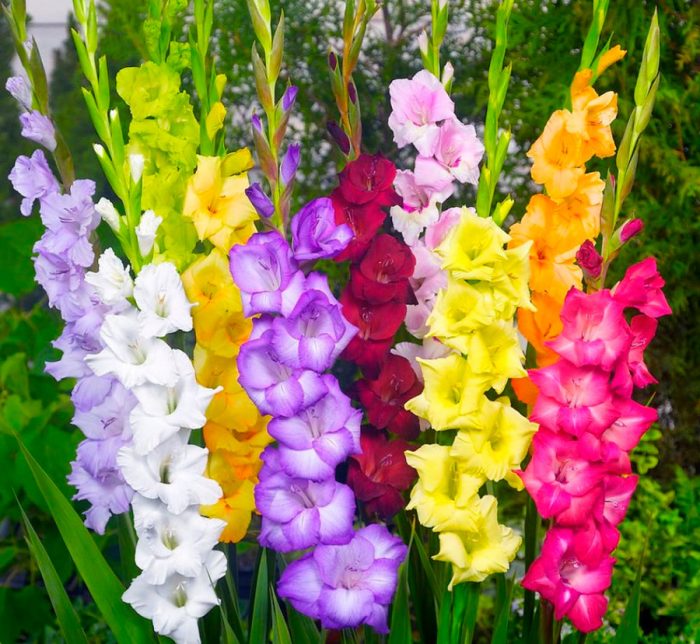 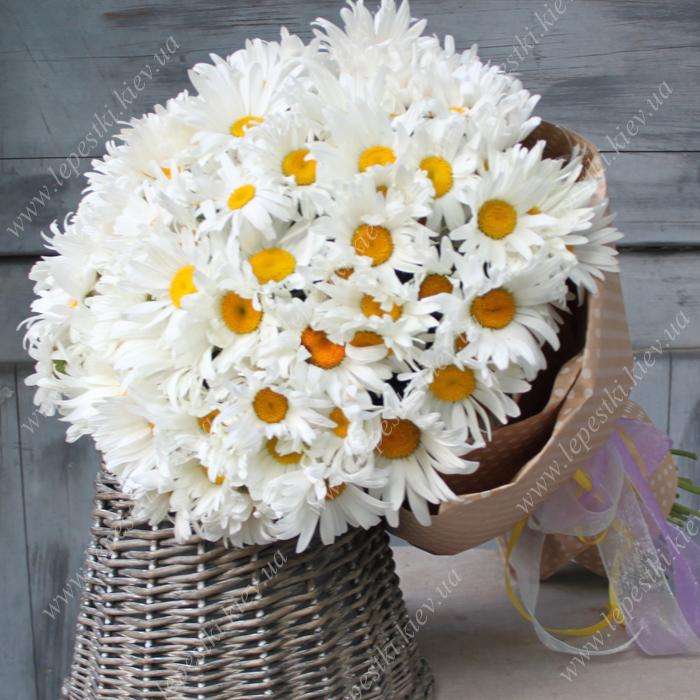 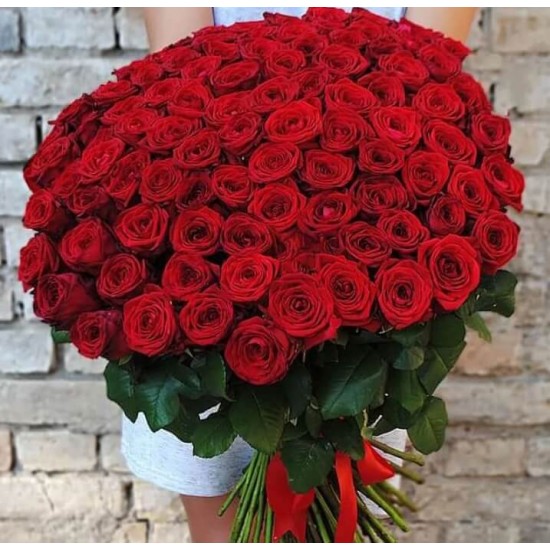 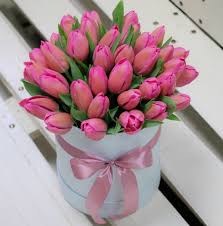 Додаток 3Запитання (завдання №2):Наскільки комфортним для жителів було старе місто? Які, на вашу думку, труднощі в архітектурній доступності могли виникати в людей в той період часу?Чи могли бути порушеними права людей і як саме?Які на, вашу думку, відбулись якісні зміни для покращення життя у громаді?Які важливі чинники доступності, комфорту та затишку є в нашій ОТГ?Додаток 4Запитання (завдання №3)Що саме ви зобразили і чим ваш проєкт буде корисним для жителів міста?Якою підтримкою необхідно заручитись (інстанції, влада)?Як можна підтримувати та зберігати цю пам’ятку? Ваші поради.